SAFETY DATA SHEET                                   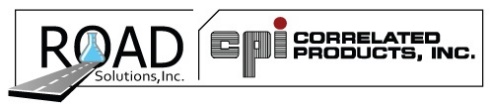 SECTION 1) CHEMICAL PRODUCT AND SUPPLIER'S IDENTIFICATIONInformation Phone Number: (440)-232-4155Fax:Product/Recommended Uses: White Lithium GreaseSECTION 2) HAZARDS IDENTIFICATIONClassification:Aspiration Hazard - Category 1 Skin Irritation - Category 2 Aerosol - Category 1Pictograms: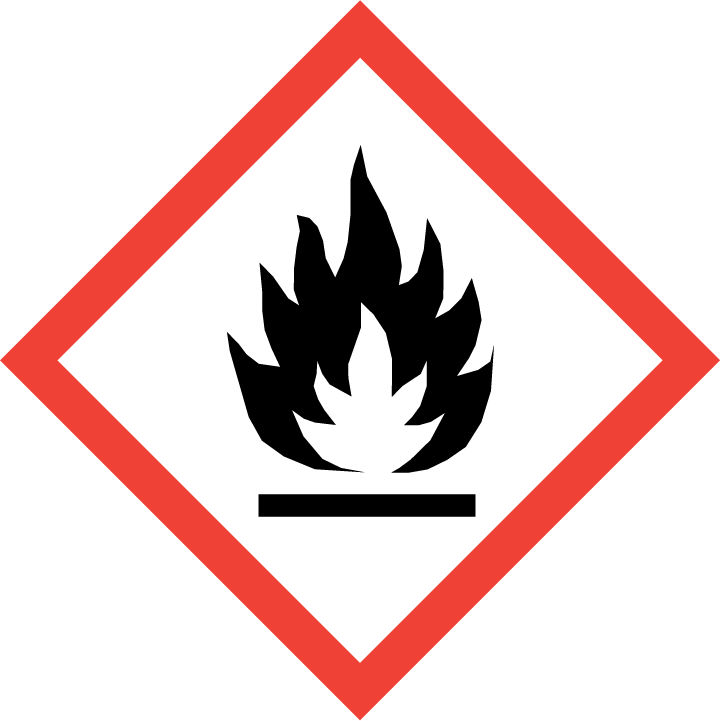 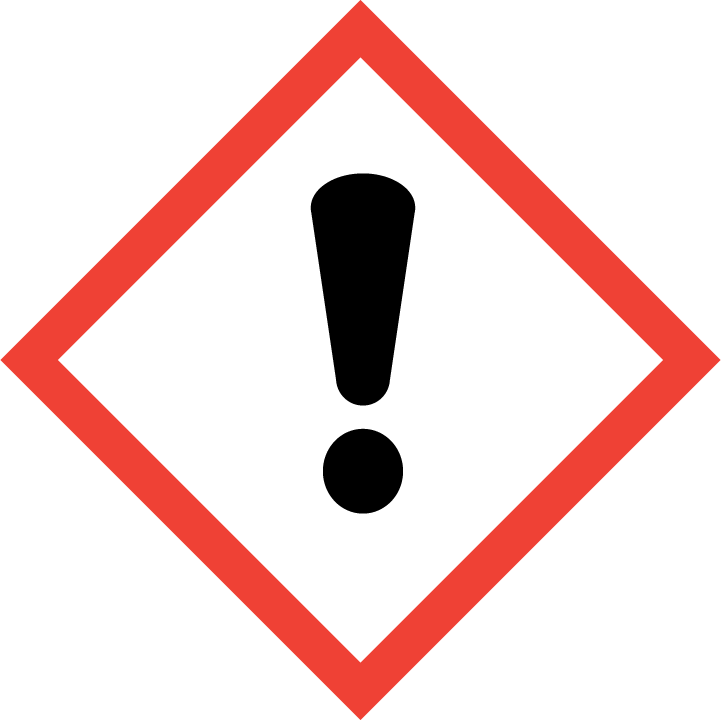 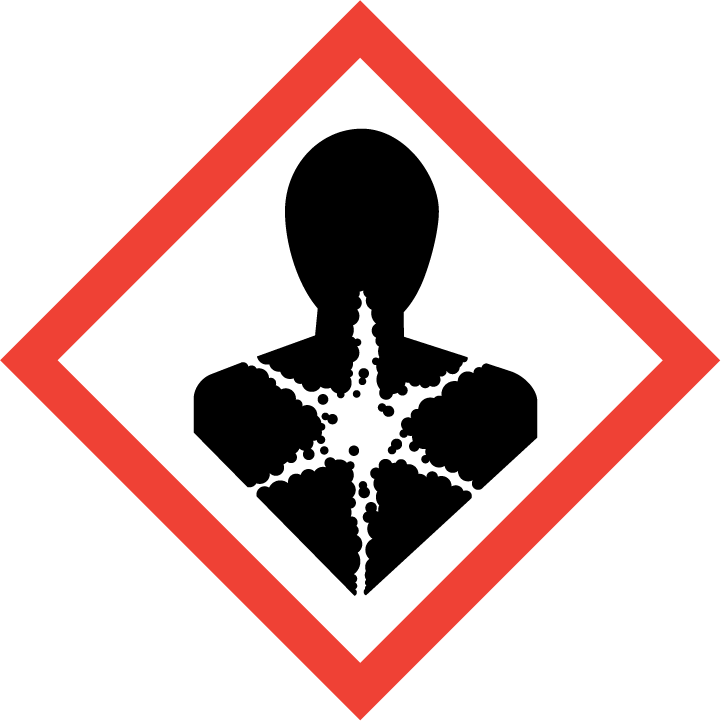 Signal Word:DangerHazardous Statements - Physical:H222, H229 - Extremely flammable aerosol, Pressurized container may burst if heatedHazardous Statements - Health:H304 - May be fatal if swallowed and enters airways H315 - Causes skin irritationPrecautionary Statements - General:P101 - If medical advice is needed, have product container or label at hand. P102 - Keep out of reach of children.P103 - Read label before use.Precautionary Statements - Prevention:P264 - Wash thoroughly after handling. P280 - Wear eye protection/face protection.P210 - Keep away from heat, hot surfaces, sparks, open flames and other ignition sources. No smoking. P211 - Do not spray on an open flame or other ignition source.P251 - Do not pierce or burn, even after use.Precautionary Statements - Response:P301 + P310 - IF SWALLOWED: Immediately call a POISON CENTER or doctor/physician. P331 - Do NOT induce vomiting.P302 + P352 - IF ON SKIN: Wash with plenty of soap and water.P332 + P313 - If skin irritation occurs: Get medical advice/attention. P362 + P364 - Take off contaminated clothing and wash it before reuse.Precautionary Statements - Storage:P405 - Store locked up.P403 + P235 - Store in a well-ventilated place. Keep cool.P410 - Protect from sunlight.P412 - Do not expose to temperatures exceeding 50°C/122°F.Precautionary Statements - Disposal:P501 - Dispose of contents and container in accordance with all local, regional, national and international regulations.SECTION 3)  COMPOSITION / INFORMATION ON INGREDIENTSSECTION 4)  FIRST-AID MEASURESInhalation:Remove source of exposure or move person to fresh air and keep comfortable for breathing. If exposed/feel unwell/concerned: Call a POISON CENTER/doctor.Eliminate all ignition sources if safe to do so.Eye Contact:Remove source of exposure or move person to fresh air. Rinse eyes cautiously with lukewarm, gently flowing water for several minutes, while holding the eyelids open. Remove contact lenses, if present and easy to do. Continue rinsing for a duration of 15-20 minutes. Take care not to rinse contaminated water into the unaffected eye or onto the face. If eye irritation persists: Get medical advice/attention.Skin Contact:Take off immediately all contaminated clothing, shoes and leather goods (e.g. watchbands, belts). Gently blot or brush away excess product. Wash with plenty of lukewarm, gently flowing water for a duration of 15-20 minutes. Call a POISON CENTER/doctor if you feel unwell. Store contaminated clothing under water and wash before reuse or discard.Ingestion:Rinse mouth. Do NOT induce vomiting. Immediately call a POISON CENTER/doctor. If vomiting occurs naturally, lie on your side, in the recovery position.Never give anything by mouth to an unconscious or convulsing victim. Keep person warm and quiet.SECTION 5)  FIRE-FIGHTING MEASURESSuitable Extinguishing Media:Use water, fog, dry chemical, or carbon dioxide. Carbon dioxide can displace oxygen. Use caution when applying carbon dioxide in confined spaces. Simultaneous use of foam and water on the same surface is to be avoided as water destroys the foam.Unsuitable Extinguishing Media:Water may be ineffective but can be used to cool containers exposed to heat or flame.Specific Hazards in Case of Fire:Contents under pressure. Keep away from ignition sources and open flames. Exposure of containers to extreme heat and flames can cause them to rupture often with violent force.Aerosol cans may rupture when heated. Heated cans may burst. In fire, will decompose to carbon dioxide, carbon monoxideFire-Fighting Procedures:Isolate immediate hazard area and keep unauthorized personnel out. Stop spill/release if it can be done safely. Move undamaged containers from immediate hazard area if it can be done safely. Water spray may be useful in minimizing or dispersing vapors and to protect personnel.Dispose of fire debris and contaminated extinguishing water in accordance with official regulations.Special Protective Actions:Wear protective pressure self-contained breathing apparatus (SCBA)and full turnout gear. Care should always be exercised in dust/mist areas.SECTION 6)  ACCIDENTAL RELEASE MEASURESEmergency Procedure:Flammable/combustible material. ELIMINATE all ignition sources (no smoking, flares, sparks, or flames in immediate area). Stay upwind; keep out of low areas. Immediately turn off or isolate any source of ignition. Keep unnecessary people away; isolate hazard area and deny entry. Do not touch or walk through spilled material. Clean up immediately. Use absorbent sweeping compound to soak up material and put into suitable container for proper disposal.Recommended Equipment:Positive pressure, full-face piece self-contained breathing apparatus(SCBA), or positive pressure supplied air respirator with escape SCBA (NIOSH approved).Personal Precautions:ELIMINATE all ignition sources (no smoking, flares, sparks, or flames in immediate area). Use explosion proof equipment. Avoid breathing vapor. Avoid contact with skin, eye or clothing. Do not touch damaged containers or spilled materials unless wearing appropriate protective clothing.Environmental Precautions:Stop spill/release if it can be done safely. Prevent spilled material from entering sewers, storm drains, other unauthorized drainage systems and natural waterways by using sand, earth, or other appropriate barriers.SECTION 7)  HANDLING AND STORAGEGeneral:For industrial and institutional use only. For use by trained personnel only. Keep away from children. Wash hands after use. Do not get in eyes, on skin or on clothing. Do not breathe vapors or mists. Use good personal hygiene practices. Eating, drinking and smoking in work areas is prohibited. Remove contaminated clothing and protective equipment before entering eating areas. Eyewash stations and showers should be available in areas where this material is used and stored.Ventilation Requirements:Use only with adequate ventilation to control air contaminants to their exposure limits. The use of local ventilation is recommended to control emissions near the source.Storage Room Requirements:Keep container(s) tightly closed and properly labeled. Store in cool, dry, well-ventilated areas away from heat, direct sunlight and incompatibilities. Store in approved containers and protect against physical damage. Keep containers securely sealed when not in use. Indoor storage should meet OSHA standards and appropriate fire codes. Containers that have been opened must be carefully resealed to prevent leakage. Empty container retain residue and may be dangerous.Do not cut, drill, grind, weld, or perform similar operations on or near containers. Do not pressurize containers to empty them. Ground all structures, transfer containers and equipment to conform to the national electrical code. Use procedures that prevent static electrical sparks. Static electricity may accumulate and create a fire hazard.Store at temperatures below 120°F.SECTION 8)  EXPOSURE CONTROLS, PERSONAL PROTECTIONEye Protection:Chemical goggles, safety glasses with side shields or vented/splash proof goggles. Contact lenses may absorb irritants. Particles may adhere to lenses and cause corneal damage.Skin Protection:Wear gloves, long sleeved shirt, long pants and other protective clothing as required to minimize skin contact.Use of gloves approved to relevant standards made from the following materials may provide suitable chemical protection: PVC, neoprene or nitrile rubber gloves. Suitability and durability of a glove is dependent on usage, e.g. frequency and duration of contact, chemical resistance of glove material, glove thickness, dexterity. Always seek advice from glove suppliers. Contaminated gloves should be replaced. Chemical-resistant clothing is recommended to avoid prolonged contact. Avoid unnecessary skin contact.Respiratory Protection:If engineering controls do not maintain airborne concentrations to a level which is adequate to protect worker, a respiratory protection program that meets or is equivalent to OSHA 29 CFR 1910.134 and ANSI Z88.2 should be followed. Check with respiratory protective equipment suppliers. Where air-filtering respirators are suitable, select an appropriate combination of mask and filter. Select a filter suitable for combined particulate/organic gases and vapors.When spraying more than one half can continuously or more than one can consecutively, use NIOSH approved respirator.SECTION 9)  PHYSICAL AND CHEMICAL PROPERTIESPhysical and Chemical PropertiesDensity	6.42255 lb/galDensity VOC	3.21127 lb/gal% VOC	50.00000%VOC Actual	3.21127 lb/galVOC Actual	384.80688 g/lVOC Regulatory	3.21127 lb/galVOC Regulatory	384.80688 g/lAppearance	White greaseOdor Threshold	N.A.Odor Description	N.A.pH	N.A.Water Solubility	NilFlammability	Flashpoint below 73 °FFlash Point Symbol	N.A.Flash Point	N.A.Viscosity	N.A.Lower Explosion Level	N.A.Upper Explosion Level	N.A.Vapor Density	Slower than etherMelting Point	N.A.Freezing Point	N.A.Low Boiling Point	N.A.High Boiling Point	N.A.Decomposition Pt	0Auto Ignition Temp	N.A.Evaporation Rate	Slower than etherSECTION 10)  STABILITY AND REACTIVITYStability:Stable.Conditions to Avoid:High temperatures.Incompatible Materials:None known.Hazardous Reactions/Polymerization:Will not occur.Hazardous Decomposition Products:In fire, will decompose to carbon dioxide, carbon monoxide.SECTION 11)  TOXICOLOGICAL INFORMATIONSkin Corrosion/Irritation:Overexposure will cause defatting of skin. Causes skin irritationSerious Eye Damage/Irritation:Overexposure will cause redness and burning sensation.Carcinogenicity:No data availableGerm Cell Mutagenicity:No data availableReproductive Toxicity:No data availableRespiratory/Skin Sensitization:No data availableSpecific Target Organ Toxicity - Single Exposure:No data availableSpecific Target Organ Toxicity - Repeated Exposure:No data availableAspiration Hazard:May be fatal if swallowed and enters airwaysAcute Toxicity:Inhalation: effect of overexposure include irritation of respiratory tract, headache, dizziness, nausea, and loss of coordination. Extreme overexposure may result in unconsciousness and possibly death.0064742-52-5	MINERAL OIL, PETROLEUM DISTILLATES, HYDROTREATED (MILD) HEAVY NAPHTHENICLD50 (Rodent - rat, Oral) : >5000 mg/kg, Toxic effects : Details of toxic effects not reported other than lethal dose value.LD50 (Rodent - rabbit, Administration onto the skin) : >2000 mg/kg, Toxic effects : Details of toxic effects not reported other than lethal dose value.0000075-28-5	ISOBUTANELC50 (mouse, inhalation): 520,000 ppm (52%); 2-hour exposure.(4) 0000106-97-8	BUTANELC50 (mouse): 202000 ppm (481000 mg/m3) (4-hour exposure); cited as 680 mg/L (2-hour exposure) (9) LC50 (rat): 276000 ppm (658000 mg/m3) (4-hour exposure); cited as 658 mg/L (4- hour exposure) (9)SECTION 12)  ECOLOGICAL INFORMATIONToxicity:No data available.Persistence and Degradability:No data available.Bio-Accumulative Potential:No data available.Mobility in Soil:No data available.Other Adverse Effects:No data available.Bio-accumulative Potential0064742-47-8	ISOPARAFFINIC PETROLEUM DISTILLATEContains constituents with the potential to bio accumulate.0064742-52-5	MINERAL OIL, PETROLEUM DISTILLATES, HYDROTREATED (MILD) HEAVY NAPHTHENICContains constituents with the potential to bioaccumulate.Mobility in Soil0064742-47-8	ISOPARAFFINIC PETROLEUM DISTILLATEFloats on water. Contains volatile constituents. Evaporates within a day from water or soil surfaces. Large volumes may penetrate soil and could contaminate groundwater.0064742-52-5	MINERAL OIL, PETROLEUM DISTILLATES, HYDROTREATED (MILD) HEAVY NAPHTHENICLiquid under most environmental conditions. Floats on water. If it enters soil, it will adsorb to soil particles and will not be mobile.Persistence and Degradability0064742-47-8	ISOPARAFFINIC PETROLEUM DISTILLATEExpected to be inherently biodegradable. The volatile constituents will oxidize rapidly by photochemical reactions in air.SECTION 13)  DISPOSAL CONSIDERATIONSWater Disposal:Under RCRA, it is the responsibility of the user of the product, to determine a the time of disposal whether the product meets RCRA criteria for hazardous waste. Waste management should be in full compliance with federal, state, and local laws.Empty containers retain product residue which may exhibit hazards of material, therefore do not pressurize, cut, glaze, weld or use for any other purposes. Return drums to reclamation centers for proper cleaning and reuse.SECTION 14)  TRANSPORT INFORMATIONDOT Information:Consumer Commodity, ORM-DIMDG Information:Consumer Commodity, ORM-DIATA Information:Consumer Commodity, ORM-DSECTION 15)  REGULATORY INFORMATIONSECTION 16)  OTHER INFORMATIONGlossary:* There are points of differences between OSHA GHS and UN GHS. In 90% of the categories, they can be used interchangeably, but for the Skin Corrosion/Irritant Category and the Specific Target Organ Toxicity (Single and Repeated Exposure) Categories. In these cases, our system will say UN GHS.ACGIH- American Conference of Governmental Industrial Hygienists; ANSI- American National Standards Institute; Canadian TDG- Canadian Transportation of Dangerous Goods; CAS- Chemical Abstract Service; Chemtrec- Chemical Transportation Emergency Center (US); CHIP- Chemical Hazard Information and Packaging; DSL- Domestic Substances List; EC- Equivalent Concentration; EH40 (UK)- HSE Guidance Note EH40 Occupational Exposure Limits; EPCRA- Emergency Planning and Community Right-To-Know Act; ESL- Effects screening levels; HMIS- Hazardous Material Information Service; LC- Lethal Concentration; LD- Lethal Dose; NFPA- National Fire Protection Association; OEL- Occupational Exposure Limits; OSHA- Occupational Safety and Health Administration, US Department of Labor; PEL- Permissible Exposure Limit; SARA (Title III)- Superfund Amendments and Reauthorization Act; SARA 313- Superfund Amendments and Reauthorization Act, Section 313; SCBA- Self-Contained Breathing Apparatus; STEL- Short Term Exposure Limit; TCEQTexas Commission on Environmental Quality; TLV- Threshold Limit Value; TSCA- Toxic Substances Control Act Public Law 94-469; TWATime Weighted Value; US DOT- US Department of Transportation; WHMIS- Workplace Hazardous Materials Information System.HMIS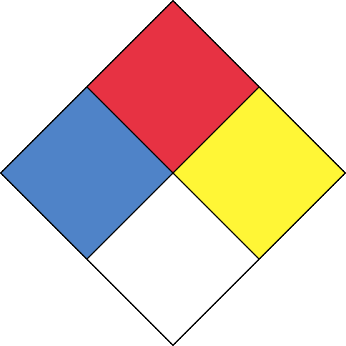 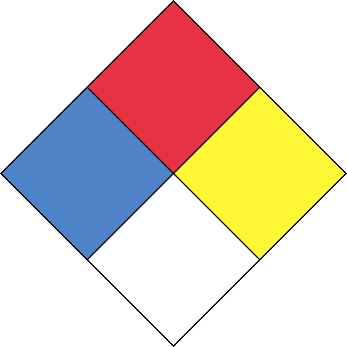 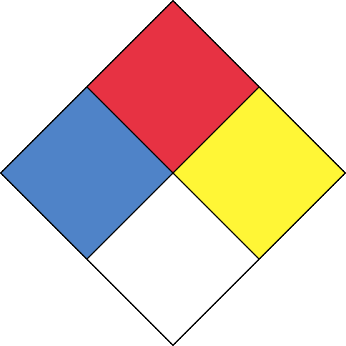 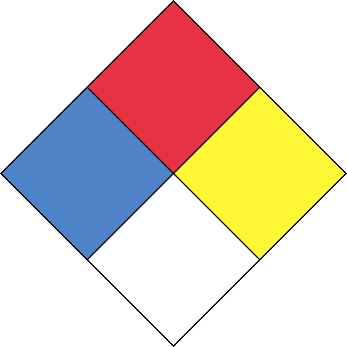 Chronic :DISCLAIMERTo the best of our knowledge, the information contained herein is accurate. However, neither the above named supplier nor any of its subsidiaries assumes any liability whatsoever for the accuracy or completeness of the information contained herein. Final determination of suitability of any material is the sole responsibility of the user. All materials may present unknown hazards and should be used with caution. Although certain hazards are described herein, we cannot guarantee that these are the only hazards that exist. The above information pertains to this product as currently formulated, and is based on the information available at this time. Addition of reducers or other additives to this product may substantially alter the composition and hazards of the product. Since conditions of use are outside our control, we make no warranties, express or implied, and assume no liability in connection with any use of this information.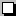 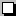 Product ID: Product Name:Revision Date:496605CPI Correl-lube White Nov 19, 2015Date Printed:Nov 19, 2015Version:1.0Supersedes Date:N.A.Manufacturer's Name:Address:Zenex International1 Zenex Circle Cleveland, OH, US, 44146Emergency Phone:1-800-535-5053CASChemical Name% By Weight0064742-52-5MINERAL OIL, PETROLEUM DISTILLATES, HYDROTREATED (MILD) HEAVY23% - 41%NAPHTHENIC0000106-97-80064742-47-8BUTANEISOPARAFFINIC PETROLEUM DISTILLATE10% - 26%6% - 16%0000075-28-5ISOBUTANE5% - 12%0000074-98-6PROPANE4% - 11%0007620-77-1Lithium soap1% - 2%Chemical NameOSHA TWA(ppm)OSHA TWA(mg/m3)OSHA STEL(ppm)OSHA STEL(mg/m3)OSHATables (Z1, Z2, Z3)OSHACarcinogenOSHASkin designationNIOSH TWA(ppm)NIOSH TWA(mg/m3)NIOSH STEL(ppm)NIOSH STEL(mg/m3)NIOSHCarcinogenBUTANE8001900ISOBUTANE8001900ISOPARAFFINIC PETROLEUM DISTILLATE50020001MINERAL OIL, PETROLEUM DISTILLATES, HYDROTREATED (MILD) HEAVY NAPHTHENIC50020001PROPANE10001800110001800Chemical NameACGIH TWA(ppm)ACGIH TWA(mg/m3)ACGIH STEL(ppm)ACGIH STEL(mg/m3)BUTANE1000ISOBUTANE1000ISOPARAFFINIC PETROLEUM DISTILLATEMINERAL OIL, PETROLEUM DISTILLATES, HYDROTREATED (MILD) HEAVY NAPHTHENICPROPANESee Appendix F: Minimal Oxygen ContentCASChemical Name% By WeightRegulation List0064742-52-5MINERAL OIL, PETROLEUM DISTILLATES, HYDROTREATED (MILD) HEAVY NAPHTHENIC23% - 41%SARA312,VOC,TSCA,OSHA0000106-97-8BUTANE10% - 26%SARA312,VOC,TSCA,ACGIH0064742-47-8ISOPARAFFINIC PETROLEUM DISTILLATE6% - 16%SARA312,VOC,TSCA,OSHA0000075-28-5ISOBUTANE5% - 12%SARA312,VOC,TSCA,ACGIH0000074-98-6PROPANE4% - 11%SARA312,VOC,TSCA,ACGIH,OSHA0007620-77-1Lithium soap1% - 2%SARA312,TSCA